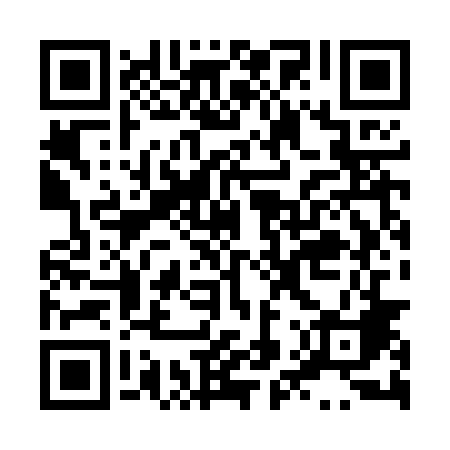 Ramadan times for Wesiory, PolandMon 11 Mar 2024 - Wed 10 Apr 2024High Latitude Method: Angle Based RulePrayer Calculation Method: Muslim World LeagueAsar Calculation Method: HanafiPrayer times provided by https://www.salahtimes.comDateDayFajrSuhurSunriseDhuhrAsrIftarMaghribIsha11Mon4:134:136:1211:593:475:465:467:3812Tue4:114:116:1011:583:485:485:487:4013Wed4:084:086:0811:583:505:495:497:4214Thu4:054:056:0511:583:515:515:517:4415Fri4:024:026:0311:573:535:535:537:4616Sat4:004:006:0011:573:555:555:557:4917Sun3:573:575:5811:573:565:575:577:5118Mon3:543:545:5511:573:585:595:597:5319Tue3:513:515:5311:563:596:016:017:5520Wed3:483:485:5011:564:016:036:037:5721Thu3:453:455:4811:564:026:056:058:0022Fri3:423:425:4511:554:046:076:078:0223Sat3:403:405:4311:554:056:096:098:0424Sun3:373:375:4011:554:076:106:108:0725Mon3:343:345:3811:544:086:126:128:0926Tue3:313:315:3511:544:106:146:148:1127Wed3:273:275:3311:544:116:166:168:1428Thu3:243:245:3011:544:136:186:188:1629Fri3:213:215:2811:534:146:206:208:1930Sat3:183:185:2511:534:156:226:228:2131Sun4:154:156:2312:535:177:247:249:231Mon4:124:126:2012:525:187:267:269:262Tue4:094:096:1812:525:207:277:279:293Wed4:054:056:1512:525:217:297:299:314Thu4:024:026:1312:515:227:317:319:345Fri3:593:596:1012:515:247:337:339:366Sat3:553:556:0812:515:257:357:359:397Sun3:523:526:0612:515:267:377:379:428Mon3:493:496:0312:505:287:397:399:459Tue3:453:456:0112:505:297:417:419:4710Wed3:423:425:5812:505:307:427:429:50